阶段性减免社保费期间社保费申报辅助软件使用说明2020年03月10日一、编制原因：因阶段性减免社保费政策影响，社保费申报辅助软件需各单位自行调整费率后使用。注：不享受减免政策的缴费单位，无需调整软件使用。简要政策规定：养老保险、失业保险、工伤保险单位缴费医疗保险单位缴费2020年2月至6月，已办理参保缴费登记的企业，以单位形式参保的个体工商户，各类社会组织单位和民办非企业单位，减半征收职工基本医疗保险费。执行期间，如我市职工医疗保险统筹基金累计结余可支付月数小于6个月，从次月起停止执行减半征收政策。二、使用说明（一）在电子税务局“社保费管理”中查询本单位减免类型。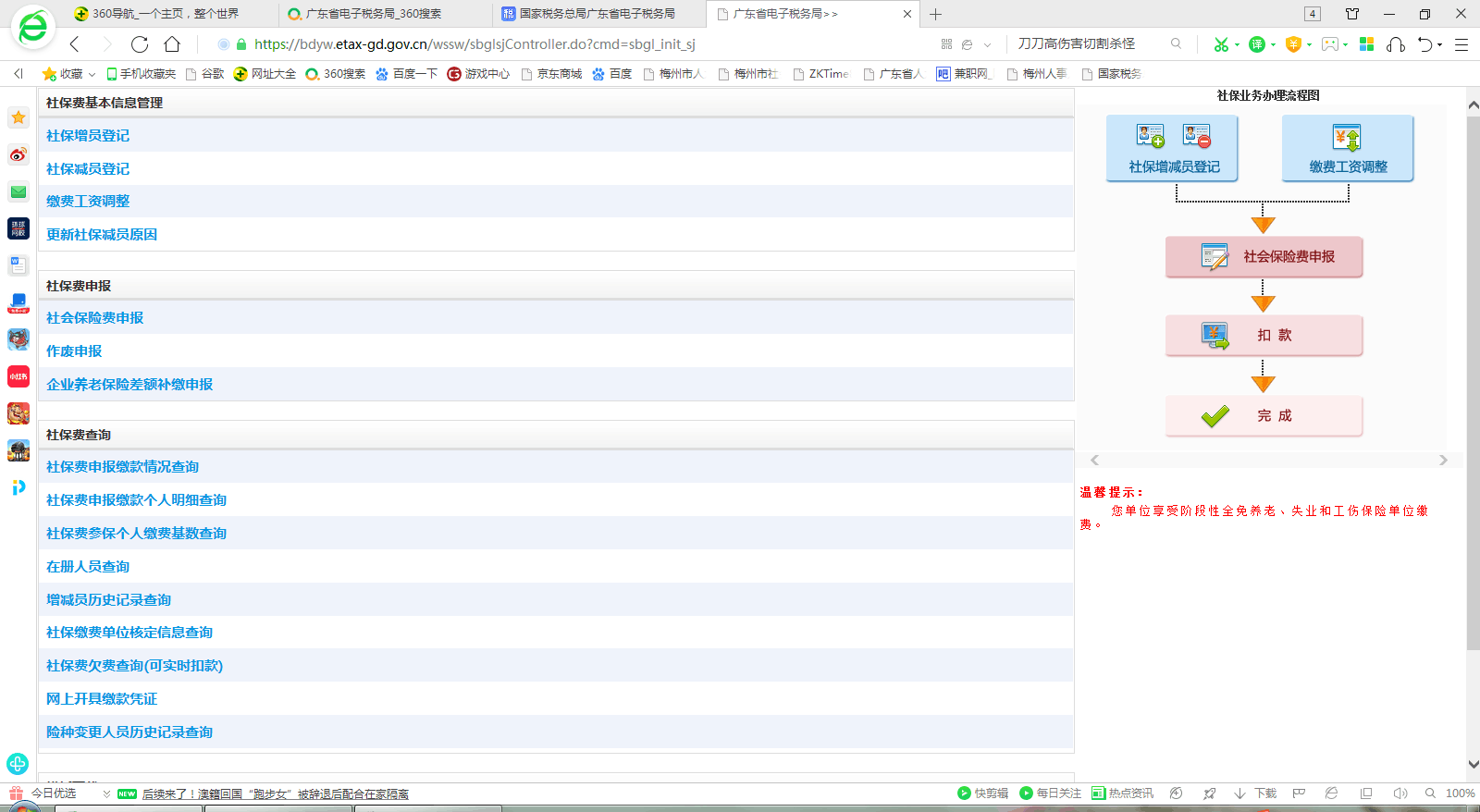 调整参数减免类型为全免将社保费申报辅助软件“主页”费基费率表的养老保险单位缴费比例改为0；失业保险、工伤保险的单位缴费比例改为0.00000000001（因软件要求工伤和失业险缴费比例需录入不为0的数值，因此这两栏需录入足够小的数值，两险计算后的缴费金额才能变成0元）；医疗保险（包括在职和退休）的单位缴费比例改为0.0315。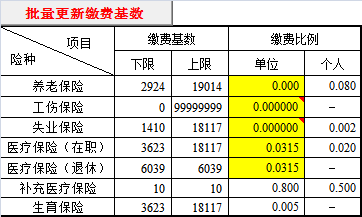 在软件“代码表”将各养老保险单位费率改为0.0000000001（代码表的费率不能为0）；将各基本医疗保险的单位费率改为0.0315（无需修改失业保险和工伤保险费率，相关险种及修改后的费率见下表）。减免类型为减半将社保费申报辅助软件“主页”费基费率表的养老保险改为0.07；失业保险、工伤保险的单位缴费比例改为原缴费比例的一半（工伤险费率折半后小数位超过6位的，四舍五入保留至6位）；医疗保险（包括在职和退休）的单位缴费比例改为0.0315。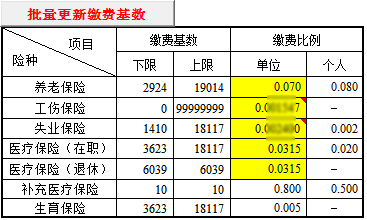 在软件“代码表”将各养老保险和各基本医疗保险的单位费率改为原费率的一半（无需修改失业保险和工伤保险费率，相关险种及修改后的费率见下表）。批量更新缴费基数调整好参数后，点击“主页”费基费率表上面的“批量更新缴费基数”按钮，按提示操作后即完成申报数据的更新。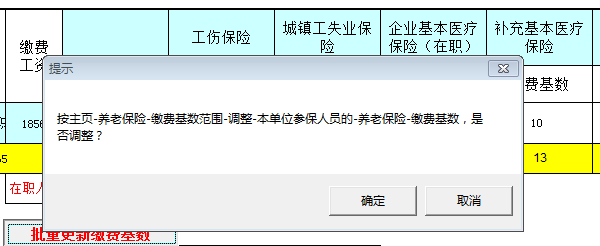 政策类型适用对象减免险种减免时间(费款所属期)免征中小微企业、以单位形式参保的个体工商户养老保险、失业保险、工伤保险单位缴费2020年2月至2020年6月减半征收大型企业、各类社会组织单位和民办非企业单位养老保险、失业保险、工伤保险单位缴费2020年2月至2020年4月征收品目名称税费属性费率0101基本养老保险单位0.0000000001 0107个体养老保险单位0.0000000001 0109机关事业(非全额)养老保险单位0.0000000001 0110企业养老保险单位0.0000000001 0401基本医疗保险单位0.0315 0402企业基本医疗保险（在职）单位0.0315 0403企业基本医疗保险（退休）单位0.0315 0426基本医疗保险（退休）单位0.0315 0130村、居委干部基本养老保险单位0.0000000001 征收品目名称税费属性费率0101基本养老保险单位0.0700 0107个体养老保险单位0.0600 0109机关事业(非全额)养老保险单位0.0700 0110企业养老保险单位0.0700 0401基本医疗保险单位0.0315 0402企业基本医疗保险（在职）单位0.0315 0403企业基本医疗保险（退休）单位0.0315 0426基本医疗保险（退休）单位0.0315 0130村、居委干部基本养老保险单位0.0600 